“Men Feel Swell in…” Men’s Underwear: Functional Necessities or Desirable Luxuries?Shaun ColeUniversity of SouthamptonABSTRACT This article will consider how men’s underwear garments, that have been considered a functional necessity from the end of the nineteenth century have become associated with desirable luxury. It will address the ways in which predominantly invisible, inconspicuous male underwear garments, manufactured by traditional companies with a sense of their own heritage and using high-quality materials (such as Sunspel, Zimmerli, and Schiesser) become a form of luxury. Using Sunspel as a key case study, it will examine such how “heritage” underwear companies produce and promote a luxury product based on their longevity and continued use of quality materials. It will also consider how luxury is evident in contemporary men’s underwear, through innovation and development in styles and fabric production and how notions of fit and comfort add to the sense of luxury in the production and consumption of such garments.KEYWORDS: men’s underwear, accessible, heritage, everyday luxury, comfort, manufacture, stealthFunctional Necessities or Desirable LuxuriesIn his 1994 text The Idea of Luxury Christopher Berry investigates concepts of luxury in terms of “needs” or “necessities” and “wants” or “desires,” and how these are not necessarily absolute categories into which consumable goods fit. He identifies that sustenance, shelter, clothing and leisure can be categorized as “basic [or as they are sometimes called, absolute or fundamental] needs” and that “needs” as opposed to “wants” are universal. The ways in which needs are fulfilled and what determines the difference between a need and a want does vary. The need in clothing, for example, may be as a basic covering that would fulfil what has been identified, and agreed upon, by the majority of fashion scholars as the three primary functions of dress: protection, modesty and adornment. However, the want may result in garments that offer more than these simple functions, “specify[ing] or particularis[ing] the need” to differentiate between “a suit or a sportsjacket,” for example. Berry goes on to outline that societies have invested certain needs with particular status that makes these needs into “social necessities.” While underwear as clothing might come into the category of basic needs, the ways in which it has become customary, certainly in Western societies, for men to wear a specific form of underwear makes it a social necessity. In The Story of Men’s Underwear I proposed that men’s underwear served a number of purposes (that went beyond the three fundamentals identified above): support (primarily of the genitals as well as the shape of outer clothes); an indicator of social status and; for sexual or erotic purposes. It is in the first three that “necessity,” particularly social necessity, can be perceived, and in the latter two where concepts of luxury come into play (although this is perhaps a somewhat simplistic and not absolute division). Berry highlights the dynamic nature of luxury stating that it is “subject to development as desires … are met … with further qualitative modifications or refinements.” Taking this along with Berry’s acknowledgement that there is fluidity between needs and wants impacts upon the forms of underwear that are chosen and how they can be perceived by both the wearer and producers as “luxury.” Historically certain men’s undergarments, such as shirts (that were undergarments until the early twentieth century as they were worn under other garments), served both the purposes of protection and modesty. The quality or quantity of fabric in these garments that were revealed when gentlemen removed their jackets at home or working men undertook physical labor could act as a marker of wealth and class. Although financial cost is, as Berry reminds us, not necessarily a marker of luxury, such ostentatious displays did clearly demonstrate a desire (or “want”) that took such garments beyond need. Men’s underwear has been both a public and private form of clothing, reflecting how a man wearing just underwear is “simultaneously dressed and undressed,” but those garments we now popularly understand as underwear were predominantly publicly unseen in keeping with the prevailing attitude of “out of sight, out of mind.” Whilst today still predominantly private garments, men’s underwear has become increasingly visible and public, particularly through advertising and in popular visual culture. Considering contemporary men’s underwear, Savile Row tailor Richard James (who has collaborated with Sunspel) noted that “so much men's underwear now is about luxury, not fast fashion,” reinforcing how men’s underwear transcends its popularly perceived place as a functional unseen social necessity to become a desirable site of luxury understanding and pleasure.Accessible LuxuryMichel Chevalier and Gerald Mazzalovo have argued that there are three criteria necessary for a product to be defined as luxury: strong artistic content, a result of craft and to be international. On its website Sunspel describes itself as “a manufacturer of luxury everyday clothing” and prides itself on its heritage as a manufacturer of fine quality undergarments since the company was founded in 1860 in Newdigate, Nottingham, by Thomas Arthur Hill, the son of a Nottingham hosiery maker. Nicholas Brooke, who became Chief Executive of Sunspel in 2005, when he bought the company with business partner Dominic Hazlehurst from Peter Hill, the great grandson of the founder, conceded that whilst Sunspel is not what many would consider a luxury brand, the concept of “luxury” is important to the product and to the way in which Sunspel does business. In his defining of how Sunspel fits with his perceptions of concepts of luxury, Brooke acknowledged how Sunspel had built up an international reputation working with partners in USA and Japan, sourcing textiles and fibres from across the globe and exporting its products across the British Empire and beyond (as evidenced in documentation held in Sunspel’s archives) and how in terms of opening stores (in Berlin, New York and Melbourne) this global distribution and working practice continues. Sunspel’s products are made in factories (at their main base in Long Eaton, Derbyshire, where they moved in 1937, and in Portugal and Turkey) and so fit with Danielle Allérès classification of “accessible” (large run factory made) luxury.  However, the volumes in which Sunspel produce their garments and the care which they apply to their production means that they are not a mass-luxury producer so still retain some of Allérès “intermediate” level of luxury, which she defined as replicas of unique items with a high price point. Jackie Snapper, a garment technologist and designer at Sunspel, explained how Sunspel uses its archives of its historic garments, now “unique” owing to the scarcity of surviving historic men’s underwear, to inspire new developments in both fabric and style. It is the foresight of the previous owners to keep garments and the associated sales paraphernalia (within an archive that contains not just garments but paper knit and weave designs, marketing materials, correspondence, accounts, employment records and machine manuals) that has allowed Sunspel to position itself as a key competitor in the luxury men’s underwear market.In her 2017 text Luxury: Fashion, Lifestyle and Excess, fashion scholar Patrizia Calefato has proposed that “uniqueness seems to be a mode of access to luxury, or at least a means of defining it and its contexts.” For Brooke and Sunspel the “context” of their particular form of “everyday luxury” is key to the company and its customers. Calefato continued that “uniqueness is the narrative contained within an object, which comes to life and sites the desire to own it precisely because of its hidden life.” Although Sunspel’s garments are not “unique” in the way of art works, couture dresses or bespoke Savile Row Suits, the company does strive to instil a certain amount of uniqueness into their product. This is achieved through their design and the use of quality fabrics that have a long history and heritage for the company, or that are uniquely developed by the in-house design teams. Calefato’s invoking of the word “hidden” also resonates with the idea of the secret knowledge of the Sunspel wearer that they are wearing a finely crafted garment, made with care and attention to the quality of the fabric, its feel against the skin and the fit of the garment. It is here that the comparison with more ostentatious visibly branded men’s underwear, such as was fashionable through the last decades of twentieth century and into the twenty-first, comes into play.Overt BrandingThe most renowned example of this visible branding is Calvin Klein and the sometime controversy over the company’s advertising campaigns in relation to what was on sale; was it the garment or the muscular male bodies upon which they were placed. This debate has overshadowed one of Klein’s original intentions of wanting “the underwear to feel comfortable and fit properly.” Klein’s first underwear range in 1981 was about good design and a particular comfortable fit, whilst looking sexy. Klein was aware of his strategy in his advertising believing that men were sexier in underwear than completely naked and for him “underwear was pure sex.” Following the success of Calvin Klein’s underwear, the visible branded waistbands on men’s underwear had a marked impact on design and its place as an advertisement for the brand or designer from the mid-1980s onwards. In July 1994 Tommy Hilfiger launched a range of logoed briefs and boxers, accompaniedby a one-million-dollar advertising campaign featuring young men dropping their trousers to reveal their Hilfiger underwear. Hilfiger noted that “Calvin's imaging, advertising and quality control has validated this business.” Calefato noted that there is a concurrence in dictionary definitions of luxury with excess, flashiness and the unnecessary and that this is often manifested by the super-rich. The competition for most prominent waistband continued into the twenty-first century, but not all designers and luxury brands were so keen to visibly brand their garments with ostentatious logos and names. Some relied upon a more discreet approach, such as Dior’s 2007 briefs with their bee logo discreetly embroidered to the right of the fly opening.Calefato has stated that “the notion of luxury in the twenty-first century has to do … with subtler categories and with emotions that are conscious of the play of signs in which luxury is placed.” The website for the Paris-Stockholm based lifestyle brand Ron Dorff clearly states that “With the creation of simple, essential classics as a starting point, ostentatious logos are rejected.” Questioned further on this idea of simplicity in style andbranding, Ron Dorff’s founder and CEO, Claus Lindorff explained “fashion of the last 10 years has moved to loose, destructured [sic] and big logo designs as it is far easier to produce and less obvious for the clients to see the flaws in the design and quality.” A key part of Ron Dorff’s lifestyle collections, that combine “Swedish functionality with classic French elegance” is men’s underwear, created from a design based on Swedish Army undergarments from the 1970s: a strategy that takes a functional garment and adds a luxurious exclusivity. For Lindorff “a pair of underwear with a tapered fit, in one color and with no logos, needs to be impeccable and that implies more time and top-of-the- line fabrics which of course cost more.” While Ron Dorff underwear does not have any logo (other than on the internal label) it does have an embroidered version of the brand’s pair ofblack-lacquered eyelets, that reflects to two “O”s in the brand name, on the lower left-hand side, above the leg, in a similar position to Dior’s bee logo, noted above (see Figure 1).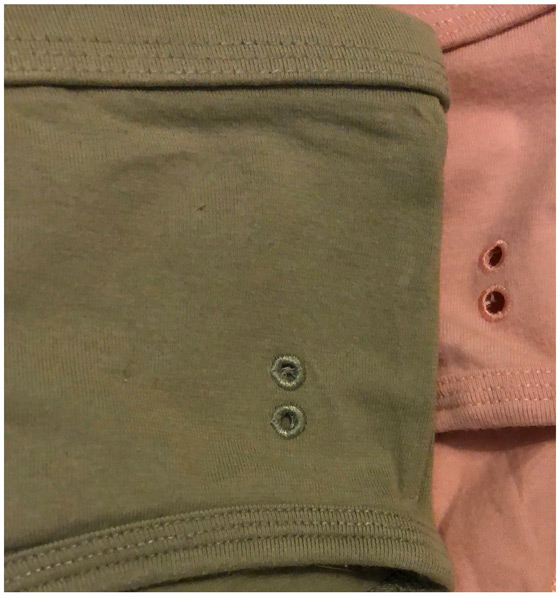 Figure 1Ron Dorff, underwear (in pink and army green), showing the embroidered “O”s of the brand “logo.” Private Collection. Photograph by author.Secret KnowledgeIn their introduction to Critical Luxury Studies, John Armitage and Joanne Roberts state that luxury is not easy to define because it changes with contexts. They acknowledge that “luxury is the complex everyday world we all encounter and, through our indulgences, we all traverse” and this resonates with Brooke’s situating of the Sunspel brand, and its products, as “every day luxury”; that the purchase and wearing of Sunspel underwear “surpasses necessity” where simple cheap (both in terms of its manufacturing processes and retail costs) garments would fulfil what is predominantly seen by many as a “necessity”. The ways in which the term luxury has been used and abused and has multiple meanings in different contexts makes Brooke and his colleagues at Sunspel circumspect when they use the word. Roberts and Armitage also emphasized that what is key in understanding luxury from a critical perspective is not just knowing “that” something can be defined as luxury but “how” that definition is applicable. For them it is not just an understanding and appreciation of the production but the sociocultural “practices” and “knowledge” of the consumers in relation to the goods that help us to understand “how” something is luxury. It is through the act of buying a garment that is ostensibly kept secret from the public and the wearer’s knowledge that it is from a particular brand with history and heritage that pays attention to quality in manufacture and sale that the idea of “stealth luxury” emerges. In his text on the luxury white T-shirt, Jonathan Faiers noted that key to “stealth” luxury is the notion of “undetectable.” He described this as the “privileged knowledge of their cost, provenance and perhaps the touch of these luxury” garments, where “opulence is absent and yet still provides an internalized contact with luxury, understated and undetectable.” Swiss underwear brand, Zimmerli consciously position themselves as being the most luxurious underwear and their high price point echoes this. Although Berry notes that expense doesn’t necessarily equate to luxury, here the price reflects the high-quality fabrics and handmade production techniques employed. The lower, though still relatively high, prices of Sunspel’s underwear sits with their positioning as “everyday” luxury. For the brands and companies discussed in this chapter and the attitudes of designers and CEO’s to the positioning of their underwear products in a “luxury” market, Faiers’ definition resonates with, and reflects, their stated attitudes and approaches.Heritage and LongevityBrian Trunzo, senior menswear editor at WGSN acknowledged the importance of Sunspel’s 150-year history in maintaining the Brand in an ever-growing luxury market:You can’t invent that kind of heritage … for that wealthy, considered luxury customer, obviously there are a lot of high-quality products but if you give him a story as well, a story that’s authentic, that gets picked up immediately and they become a loyal customer. It’s about storytelling.One of the stories that Sunspel has told consistently since coming under Brooke’s owner- and leadership in 2005 is their long history as a textile innovator and clothes manufacturer. From the beginning the company specialized in developing undergarments in fine lightweight cotton and heavier woolen fabrics. As Brooke explained, Hill was among the first to build steam powered knitting factories in Nottingham and concentrated on inventing new fabrics to meet growing demands.Sunspel is not alone in underwear brands with a long history. For example, American brand Jockey (trading as Coopers Inc. between 1929 and 1972) was founded in 1876 by Samuel T. Cooper, originally as a hosiery company producing its first men’s underwear in 1900. However, it would probably be incorrect to call Jockey a luxury brand. Brooke identified Zimmerli as producing true luxury underwear. Zimmerli’s long history began in 1871 when Jakob Zimmerli sent his wife Pauline to Basel to learn how to knit hosiery after his dyehouse in Aarburg, Switzerland went bankrupt. In 1874 Pauline invented a new knitting machine and began to manufacture ribbed fabric and underwear on imported American two-needle knitting machines. In 1888, Pauline’s son Adolf sold his share of the business to his step-brother Oscar who founded a new limited company. Thecompany has remained family-owned, despite the sale of majority of shares to Von Nordeck International in 2007. A major repositioning took place in 2013 in order for the company to consolidate its core established values to produce “the world’s finest underwear … using only the highest quality natural fibers” (raw silk, merino wool and cotton produced in the West Indies) and strengthen its position for the future.	Some long-standing companies reinvigorate their name and reputation by creating specific ranges targeted at a particularly discerning audience interested in quality and company brand heritage. In 2003, German underwear company Schiesser, founded in 1875 by Swiss manufacturer Jacques Schiesser (and since 2011, owned by Israeli corporation Delta Galil), launched a new “heritage” range “Schiesser Revival,” with the strapline “Schiesser is Quality.” This sub-brand looked back on the long history of the company and used historic styles originally launched between 1923 and 1951, to produce modern garments relevant to a contemporary consumer; “synonyms of traditional craftsmanship and forward-thinking modernism” as they are described on Schiesser’s website. For men, the range included underpants, singlet vests and Henley undershirts made of traditional fine and double rib knitted cottons, with flat-knit bands, intricate striped button tapes and mother-of-pearl buttons. The logo for the collection was an original design used by Schiesser in the 1920s, reinforcing its heritage as a long standing producer of quality underwear. The information leaflet that is provided with the products states that “Schiesser Revival has redefined the meaning of ‘tradition.’ Beyond the realms of our throw-away society, established values still have a firm place in the 21st century.”	The packaging similarly reinforces this long heritage and the use of historic garments. Each item is sold in a cream-colored cardboard box with line drawings of historic styles printed onto the top. Inside the garment is folded into a cream-colored cotton fabric slip and has a hang-tag with the Schiesser logo (Figures 2 and 3). Although, the word “luxury” is not present anywhere in the description of the range, words and phrases including “exquisite,” “premium-quality,” “natural elegance” and “timeless beauty” all situate the range at the top end of Schiesser’s products and draw on language that is commonly used in conjunction with luxury. The other word that is key in the descriptions and marketing of the Schiesser Revival range is “original”; here it is used both to refer to the history and to the target consumer, “The world needs more originals. Do not orientate yourself to others, but go to yourself and your own way. Courageous, confident and unerring.” The target customer is hinted at in a marketing booklet where a name applies to a garment but also seems to refer to the imagined intended purchaser/ wearer. “Karl-Heinz,” is a short-sleeved undershirt with four buttons at the neck (often referred to as a Henley shirt), based on a 1923 original and modelled by tattooed, bearded, glasses and beaney-hat wearing man; a “character” that would seem to fit with the archetype/stereotype of a contemporary Hipster.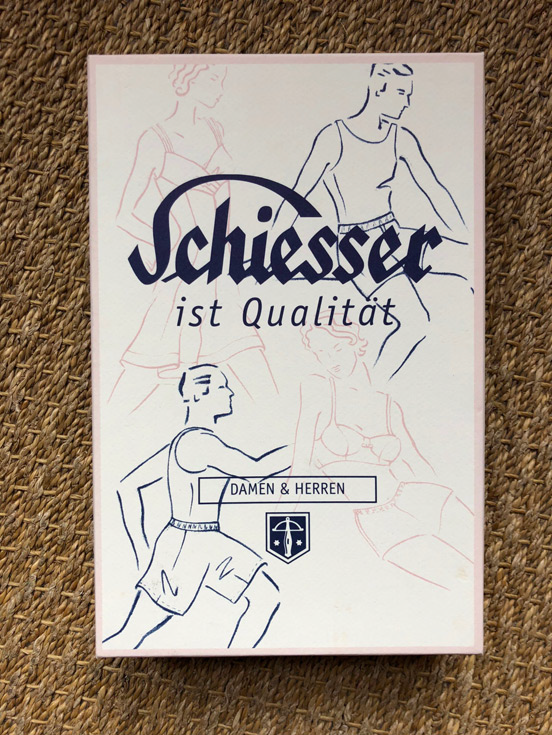 Figure 2Boxed Schiesser Revival trunks, showing illustrated box top. Photograph by author.“Feels Better Because it Fits Better”: Comfort and Fit equals luxuryBerry has noted how some writers in discussing the “pleasure” associated with luxury have insisted on a distinction between “pleasure” often associated with desire and “comfort” linked to need. He goes on to discuss how “comfort” is frequently found in the context of the necessity shelter and is related to architecture and domestic dwellings, particularly in advertising. Building on Berry’s discussions, Mike Featherstone observed how luxury goods can “cater for direct sensory pleasures” and comforts that are found in “tactile pleasures” through the “touch of sumptuous fabrics.” In the case of “luxury” men’s underwear, this “touch” is directly to the skin and hidden beneath other layers of not necessarily equivalent quality fabrics. One particular historic example reflects this luxurious consumption but also “justifies” it use. British Prime Minister Winston Churchill’s wife, Clementine told her friend Violet Asquith that her husband “was most extravagant about his underclothes … made of very finely woven silk (pale pink) … and cost the eyes out of the head.” The luxurious knitted silk with its soft texture was vital to Churchill’s well-being, he told his wife Clementine, as he had “a very delicate and sensitive cuticle which demands the finest covering.” This idea of fabrics not irritating the skin also appears in the text of underwear adverts of the mid-twentieth century, such as that for Sunspel in Menswear on 14 February 1946. The text over an image of cellular briefs read, “The wool outside affords warmth and protection – the cotton cellular weave inside ensures the body can breathe andprevents the wool from irritating sensitive skin.”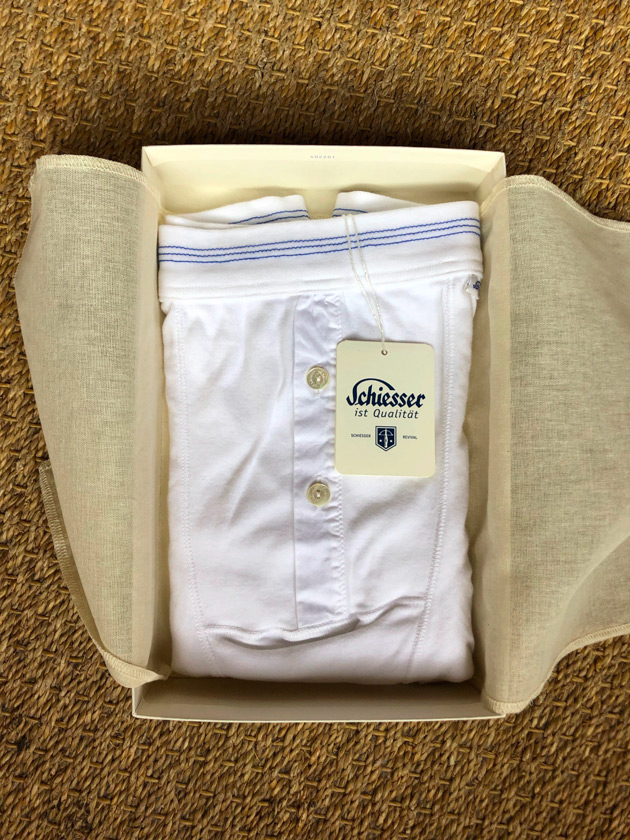 Figure 3Open box showing Schiesser Revival trunks and swing tag. Photograph by author.Historically, many men’s underwear manufacturers and brands have made much of the importance of good fit and comfort that is provided by the use of particular quality natural fibers or newer man-made fibers. It is through advertising that fit and comfort have been emphasized almost from the beginning of men’s underwear advertising. For example, in 1908 American company Mentor advertised “COMFORT underwear for men.” This continued through the twentieth century, as evidenced by the following small selection to illustrate the approach from a variety of brands. In 1930 Courtaulds advocated their use of man-made rayon stating that the fabric made the “finished garment so comfortable, sosmooth to the skin that the wearer is unconscious of its existence.” Nottingham based company Cooper and Roe Ltd. Promoted “durability, comfort and shape-retention” of their wartime specific “Stella utility” ranges in cotton mixtures and rayon. American company Coopers/Jockey, who later changed their name to Jockey and were available in Britain under licence, also used this idea of comfort in many of its adverts between the 1930s and 1960s, with straplines such as “feels better because it fits better,” “FOR EASE … AND COMFORT,” “if you like comfortable underwear wear Jockey briefs,” as well as in its series that highlighted how a man could stop being a “Squirmer” in comfortable well-fitting Jockey Y-fronts.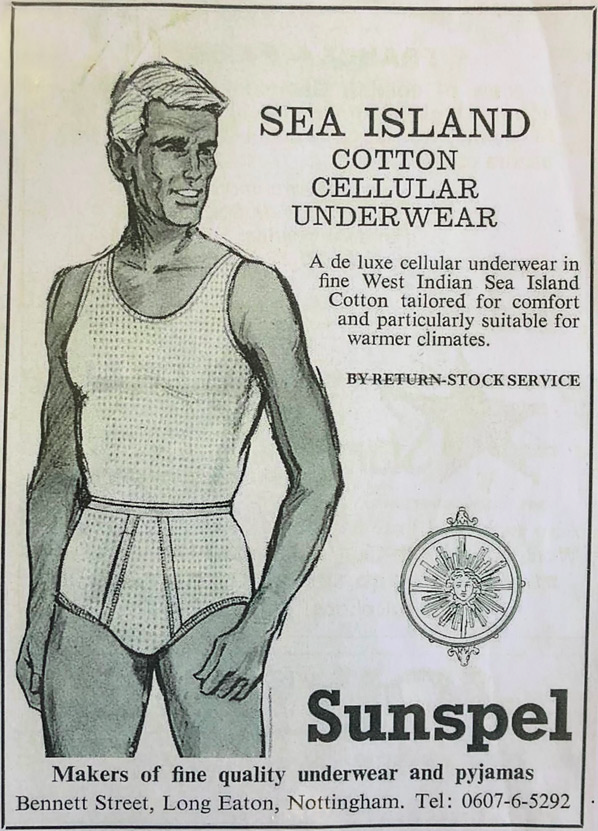 Figure 4Advertisement for Sunspel Sea Island Cotton Cellular Underwear, 1960s, in Sunspel’s Long Eaton Archive. Photograph by author.Sunspel have traditionally included the concept of comfort in their advertising as is apparent in advertisements held in their Long Eaton archive. Garments made of Q14 cellular fabric are described in advertisements held in Sunspel’s archives as “tailored for real comfort and fit” and Sea Island cotton underpants as “tailored for comfort” (Figure 4) The word tailored here implies an attention to the construction and the fit of the garmentthat combined with the named, sometimes patented, fabric adds to a sense of luxury. This tradition has continued and is implicit in Sunspel’s positioning today as an “everyday luxury.” Brooke believes this is important because “it’s fit that brings a unique sense of comfort” and in underwear it is important for his customers to have garments that fit well and are comfortable enough to not be aware that they are wearing them; inadvertently perhaps reflecting the message of Cooper/Jockeys’ “squirmer” adverts and those for Wolsey from 1950s where underwear is only noticeable when it is uncomfortable.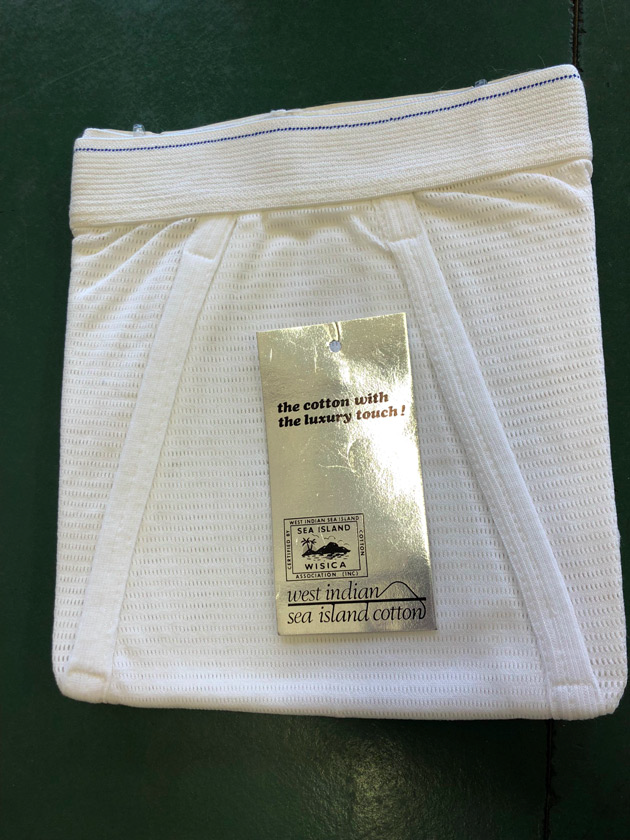 Figure 5Sunspel Q14 “Sea Island Wisica” briefs with swing tag, in Sunspel’s Long Eaton Archive.Fabric Developments as LuxuryAt the turn of the twentieth century Sunspel began to use Sea Island Cotton, a high-quality fabric sourced in the West Indies that became popular in the export market across the British Empire (see Figure 6). Building on the company’s existing reputation for quality and comfort, Sunspel’s boxers, that John Hill, the founder’s grandson introduced into Britain in 1947, were made in Sea Island cotton and were cut with an extra panel in the rear to avoid an uncomfortable rear middle seam. Prior to the introduction of Boxer Shorts men’s underwear options had been knitted trunks, or long johns. Sunspel’s white cotton boxer shorts were worn by model Nick Kamen in the now infamous 1985 Levi’s jeans“Launderette” advert. This premium cotton grown in the West Indies and spun in Switzerland is also used by Zimmerli as one of their luxurious fabrics. Sea Island Cotton is certified by the West Indian Sea Island Cotton Association (WISICA) and only 130 bales of Sea Island Cotton are produced each year (as opposed to 110 million bales of cotton). The Sea Island Cotton is hand-picked to ensure quality, that would be jeopardized through machine picking and which adds to the superiority for luxury products. Zimmerli uses SeaIsland cotton sourced from Barbados, where it is cultivated by hand with the support of the Barbados Ministry of Agriculture and only 70 bales are produced. In relation to their use of Barbadian Sea Island Cotton, Zimmerli pointedly use the word “sustainable.” The concept is also implied in their written materials through the ways in which they discuss their approach to gathering their raw materials and the use of hand-made processes in Swiss factories that looks towards the currently understood principles of sustainable and responsible production. On their blog Zimmerli state that for the company “Attributes such as attitude, sustainability and ethics have replaced fast-paced lifestyle and ostentation.”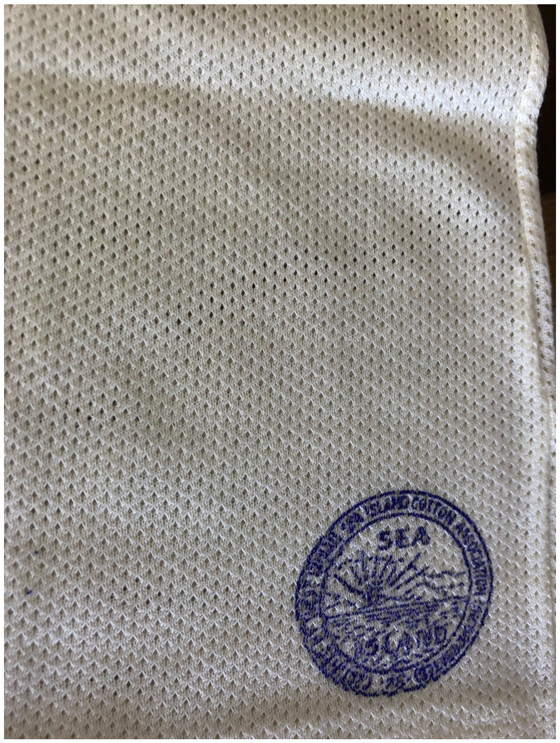 Figure 6: Printed logo for West Indian Sea Island Cotton Association on Sunspel Q14 Fabric shorts. C. 1960s, held in Sunspel Archives. Photograph by author.	A striving for “healthy” underwear in the late nineteenth century led to Lewis Haslam setting up The Cellular Clothing Company in 1888, specifically to manufacture Aertex, a cotton cellular cloth fabric that would let the body breathe while keeping it cool in summer and warm in winter. By the 1930s physical activity and a revision of ideas about health led a number of companies to develop and patent cellular mesh fabrics. British company I.R. Morley used cellular fabric, along with artificial silks to produce various styles of underwear including “frox” vests and “knicker drawers.” In 1937 Sunspel developed their own lightweight cellular fabric, woven in a breathable open (mesh-like) fabric, known as Quality 14 (Q14) but took this to a new more luxurious level by using Sea Island Cotton.Noted on the Sunspel website as having been developed on traditional lace making machines, Q14 is now celebrated as one of Sunspel’s original innovative fabrics. An undated (but probably 1960s) pair of men’s briefs made of Q14 “Sea Island Wisica” (West Indian Sea Island Cotton Association) held in Sunspel’s archives have a reflective silver color swing tag within their packet, that reads “the cotton with the luxury touch!” (Figure 5). Brooke emphasized that today Q14 “is very niche” but “we keep doing it because it’s our heritage.” He noted how he was lucky to find a supplier in Portugal who was a collector of old machines and so continue production in a similar way to that originally developed in England. The fact that this supplier is in Portugal rather than in Britain does not, Brooke said, detract from the British heritage of the fabric. Where Sunspel’s “mesh” fabric is particularly popular is in its Q75 form, invented by previous Sunspel owner Peter Hill. This is used for Sunspel’s James Bond polo shirt range, developed at the request of costume designer Lindy Hemmings for actor Daniel Craig’s portrayal of Bond in the more recent movies. It is such innovation and the “unique processes of production” that Brooke and Sunspel are so proud of and that Thomaï Serdari has identified as “represent[ing] a luxury firm’s competitive advantage.”Swedish brand, The White Briefs, set up in 2009 by Peter Simonsson and his wife Henriette also produce 100 percent organic cotton mesh underpants. In 2011 The White Briefs collaborated with the men’s fashion magazine Fantastic Man to produce a line of underwear that included mesh. Discussing this fabric in Fantastic Man, Simonsson said:Mesh works differently as a fabric. … You have to cut it differently; its behaviour is different from the more classic cotton. … It shouldn’t feel cheap or scratchy but soft and comfortable, yet study enough for the cut. We searched high and low to find the perfect mesh that worked for our concept but also that hadn’t already been used and seen elsewhere.Although the collaborative garments are no longer available, The White Briefs still sell a range of mesh underwear in both white and black colorways.Collaborating for LuxuryThe White Briefs collaboration with Fantastic Man magazine was key to their positioning their garments as desirable luxurious goods. Partnerships and collaborations are also key inSunspel’s presentation as an “everyday luxury” brand. Historically, Sunspel had manufactured for high-end shops such as Harrods, Simpsons, Jenners (in Edinburgh) andBarneys (New York), as well as tailors and outfitters including Gieves and Hawkes, Harvie and Hudson and New and Lingwood, all of whom had a very particular customer baseand an understanding of what might be meant by “luxury.” When Brooke took over in 2005 he understood the importance of some of these long-term relationships but was keen to move from a position of “supplier” to collaborator. He described how the relationships with designers such as Paul Smith, Thom Browne, Margaret Howell, Richard James and Commes des Garçons were all important in positioning the company in terms of their contemporaneity and in the high-end designer market. Brooke has reduced the number of companies that Sunspel produce for but continues the relationships with Margaret Howell, Harrods and Commes des Garçons, whose website clearly states that the underwear is “CDG x Sunspel.”	Linked to collaborations for Sunspel is the role of the Creative Director, a position to which Brooke appointed designer Jonathan Anderson in 2010. Anderson recollected that what appealed to him about Sunspel was that they were one of the few niche “jersey[manufacture] and cut-and-sew [production]” companies left in Britain. Drawing on its 100-year heritage, Anderson’s first move was to go to the companies archive “picking out materials and making them modern.” Under Anderson’s direction Sunspel combined existing fabrics and modernized the cut of garments, always considering that “there should always be technical development, because I don’t see Sunspel as a fashion brand; it’s a basics brand.” This perhaps seems to contradict the idea that Sunspel produces luxury underwear, but can be qualified by Berry’s placing of luxury goods as “dynamic … subject to development as the desires, and necessarily attendant beliefs are met and then fuelled with further qualitative modifications or refinements.”	This refinement is apparent in Zimmerli’s post 2013 repositioning when they entered into a collaboration with Swiss fashion designer Julian Zigerli in 2015, to create a capsule collection called “Sunny side up,” that included briefs in a cotton and silk rib knit fabric and mercerized cotton boxer shorts. In 2007 Italian manufacturer Perofil, in business since 1910, entered into a licensing agreement with the Ermenegildo Zegna Group to produce premium quality underwear. The garments drew on Zegna’s tailoring tradition incorporating a pinstripe into the waistband of boxer shorts. The combining of these two high quality companies was reflected in the use of luxury fabrics such as “Filo di Scozia” (lisle) cotton, and “Cashco,” a cashmere and cotton fabric which was used for underwear for the first time as part of this collaboration. As part of a tenth-anniversary celebration, Schiesser commissioned a collaborative project “Artists for Revival” where 10 international artists, selected because they shared Schiesser Revival’s “principles and vision” were commissioned to reinterpret the “Doppelripp” singlet vest (originally launched in 1951). The resulting limited edition printed garments were displayed in and sold from an installation in the central atrium of Berlin’s luxury department store Kaufhaus des Westens (Ka de We), reinforcing the luxury nature of the Schiesser Revival brand, which is generally sold at Ka de We.CraftsmanshipZimmerli’s, Sunspel’s and Perofil’s approach to collaborating and working with companies with a similar approach and philosophy is key and relates to the ideas of craftsmanship. Jackie Snapper explained that there needed to be a “luxurious hand feel to everything we do” and that this involves working closely with all the teams that contribute to the design and production of Sunspel’s garments “to make something with care” that the customer willunderstand. Zimmerli pride themselves on their hand-made production, stating on their website that “in times of industrial mass production, it is more of a luxury than ever to wear the finest materials crafted by hand.” For Zimmerli “handicraft means more than just a focus on the product. Associates who happily pursue their craft with passion achieve much more than machines.” These statements from both Sunspel and Zimmerli align with the approach taken by French shoe designer Christian Louboutin who stated that:Luxury is the possibility to stay close to your customers, and do things that you know they will love. It’s about subtlety and details. … Luxury is not consumerism. It is educating the eyes to see that special quality.Similarly, for Lindorff “True luxury is about a unique experience” and “this experience is made unique by a particular attention to detail, quality and design” so “this is what we have tried to do with our underwear line.” This correlates to Roberts and Armitage’s ideas around knowing “how” and reflects Brooke’s notions of luxury being related to an understanding of the quality of materials and attention to detail in the manufacturing and production process.	Ulrich Lehmann has observed that luxury goods’ “consumers aspire to get to know the artisan or craftsperson” making their products, but that sometime this can be “part of a fictitious supply chain invented by the producer for marketing purposes.” Sunspel’s website describes and has still images and film of the factory floor and production processes that emphasize the small nature of the company, the care that goes into the making both inthe Long Eaton factory and at the manufacturers and suppliers with whom Sunspel work. Here, consumers are given information that allows them to not only understand “that” the products are luxury but “how” that definition can be applied. It is this knowledge, this form of cultural capital, that encourages consumers to pay a premium for their product. Similarly, Agnès Rocamora’s assessment of Louis Vuitton’s website identifies the “myths” that are created about production through images and videos of craftsmen in their artisan studios that are not the site of production of all their goods. Having visited the factory at Long Eaton, it is clear that the videos on Sunspel’s sites are an accurate representation of the production processes that take place there.	In working with fiber producers, textile manufacturers and factories that make up the finished garments Brooke noted that Sunspel approach sustainability through the traditional methods they have used. On their website Zimmerli state that their garmentsare “100% sustainable” and this fits within their philosophy of production and selection of working partners. Echoing Brooke’s approach at Sunspel, this also correlates with MaríaEugenia Giron’s opinion that for “true contemporary luxury the best products need to be socially and environmentally responsible.” Bearing in mind the ways in which Sunspel, Ron Dorff, Zimmerli and other men’s underwear brands, such as Swedish company The White Briefs, Danish Organic Basics and British DaDa, describe their approaches to sustainable approaches this might perhaps inculcate that new luxury equals fabric, fit and a concern for the environment.ConclusionThe knowledge and understanding of the sustainable production and positioning of a men’s underwear company adds to the credentials that position them as creating a luxury product. This sits alongside the history and heritage of the brand, in the cases of Sunspel and Zimmerli, although as Serdari (drawing on Koehn) noted “heritage alone is not the marker of luxury” (2016, p.140). For Brooke, buying a long-standing company, like Sunspel, andstriving to build upon a former reputation but also develop on that, repositioning this “heritage” brand well known for its “everyday luxury staples,” working within the tradition of his predecessors and building teams who can innovate and create to requisite qualitylevel, is key to the future of the brand. In Schiesser’s case drawing on the originality of their designs was key in the positioning of their higher end “Schiesser Revival” range. Meanwhile,Zimmerli, make a point of their long history as a brand and categorically state they are leaders in the luxury men’s underwear market, through their choice of textiles and handmade production techniques. In the case of each of the brands discussed withinthis article the production combined with the feel and fit of garments leads to a sense of a luxury item, that in its use by the consumer is, on the whole, a private hidden experience, where the practice of buying owning and wearing these garments provides aluxury grounded in stealth.AcknowledgementsI would like to thanks Nicholas Brooke for generously giving me his time to be interviewed and allowing me access to the Sunspel archives and factory and Jackie Snapper for showing me the objects in the Sunspel archives.BibliographyAllérès, Danielle. Luxe, strategies-marketing, Paris: Economica, 1990.Armitage, John and Roberts, Joanne, eds. Critical Luxury Studies: Art, Design, Media. Edinburgh: Edinburgh University Press, 2016.Berry, C. J. The Idea of Luxury: A Conceptual and Historical Investigation, Cambridge: Cambridge University Press, 1994.Calefato, Patricia. Luxury: Fashion, Lifestyle and Excess, London and New York: Bloomsbury, 2014. Chevalier, Michel and Mazzalova, Gerald. Luxury Brand Management: A World of Privilege, 2nd edn., Singapore: Wiley and Sons. 2012Cole, Shaun. The Story of Men’s Underwear, New York: Parkstone Press, International, 2010.Faiers, Jonathan. “Sartorial Connoisseurship, the T-shirt and the Interrogation of Luxury.” In Critical Luxury Studies: Art, Design, Media, edited by  John Armitage and Joanne Roberts, 177-189. Edinburgh: Edinburgh University Press, 2016.Featherstone, Mike. “The Object and Art of Luxury Consumption.” In Critical Luxury Studies: Art, Design, Media, edited by  John Armitage and Joanne Roberts, 108-127. Edinburgh: Edinburgh University Press, 2016.Gaines, Steven and Churcher, Susan. Obsession: the Lives and Times of Calvin Klein, New York: Birch Lane Press, 1994.Giron, María Eugeni., “Sustainable luxury.” In Sustainable Luxury and Social Entrepreneurship, edited by Miguel Angel Gardetti and María Eugenia Giron, 2-21. Sheffield: Greenleaf, 2014.Healy, Murray. “Sunspel: In Conversation”,  Archivist, 1 (2012): 19-33.Langworth, Richard M. ed. Churchill by Himself: The Life, Times and Opinions of Winston Churchill. London: Ebury Press, 2008.Lehmann, Ulrich. “The Luxury Duality: From Economic Fact to Cultural Capital.” In Critical Luxury Studies: Art, Design, Media, edited by  John Armitage and Joanne Roberts, 67-87. Edinburgh: Edinburgh University Press 2016.Marsh, Lisa. The House of Klein: Fashion, Controversy and a Business Obsession New York; Chichester: Wiley, 2003.Mort, Frank. “Boys Own: Masculinity, Style and Popular Culture.” In Male Order: Unwrapping Masculinity Rowena Chapman and Jonathan Rutherford (eds), 193-224. London: Lawrence & Wishart, 1988.Porter, Charlie. (2011) “Underwear”, Fantastic Man, No. 13: 164-170.Rocamora, Agnès. “Online Luxury: Geographies of Production and Consumption and the Louis Vuitton Website.” In Critical Luxury Studies: Art, Design, Media, edited by  John Armitage and Joanne Roberts, 190-220, Edinburgh: Edinburgh University Press, 2016.Roberts, Joanne and Armitage, John. “Knowing Luxury: From Socio-Cultural Value to Market price?” In Critical Luxury Studies: Art, Design, Media, edited by  John Armitage and Joanne Roberts, 26-46, Edinburgh: Edinburgh University Press, 2016.Serdari, Thomaï. “Experiments in Suchness: Hiroshi Sugimoto’s Silk Shiki for Hermès,” In Critical Luxury Studies: Art, Design, Media, edited by  John Armitage and Joanne Roberts, 132-150. Edinburgh: Edinburgh University Press, 2016.Shaw, Dan.  1994. “Unmentionables: not when they have designer labels.” The New York Times ,14 August: 52.Soames, Mary. Clementine Churchill: the biography of a marriage. New York: Mariner Books, 2003.Steele, Valerie. “Clothing and Sexuality,” in Men and Women: dressing the part edited by Claudia B. Kidwell and Valerie Steele. Washington, D.C.: Smithsonian Institution Press, 1989.Thomas, Dana. Deluxe: How Luxury Lost its Lustre. London: Penguin, 2008.